Summary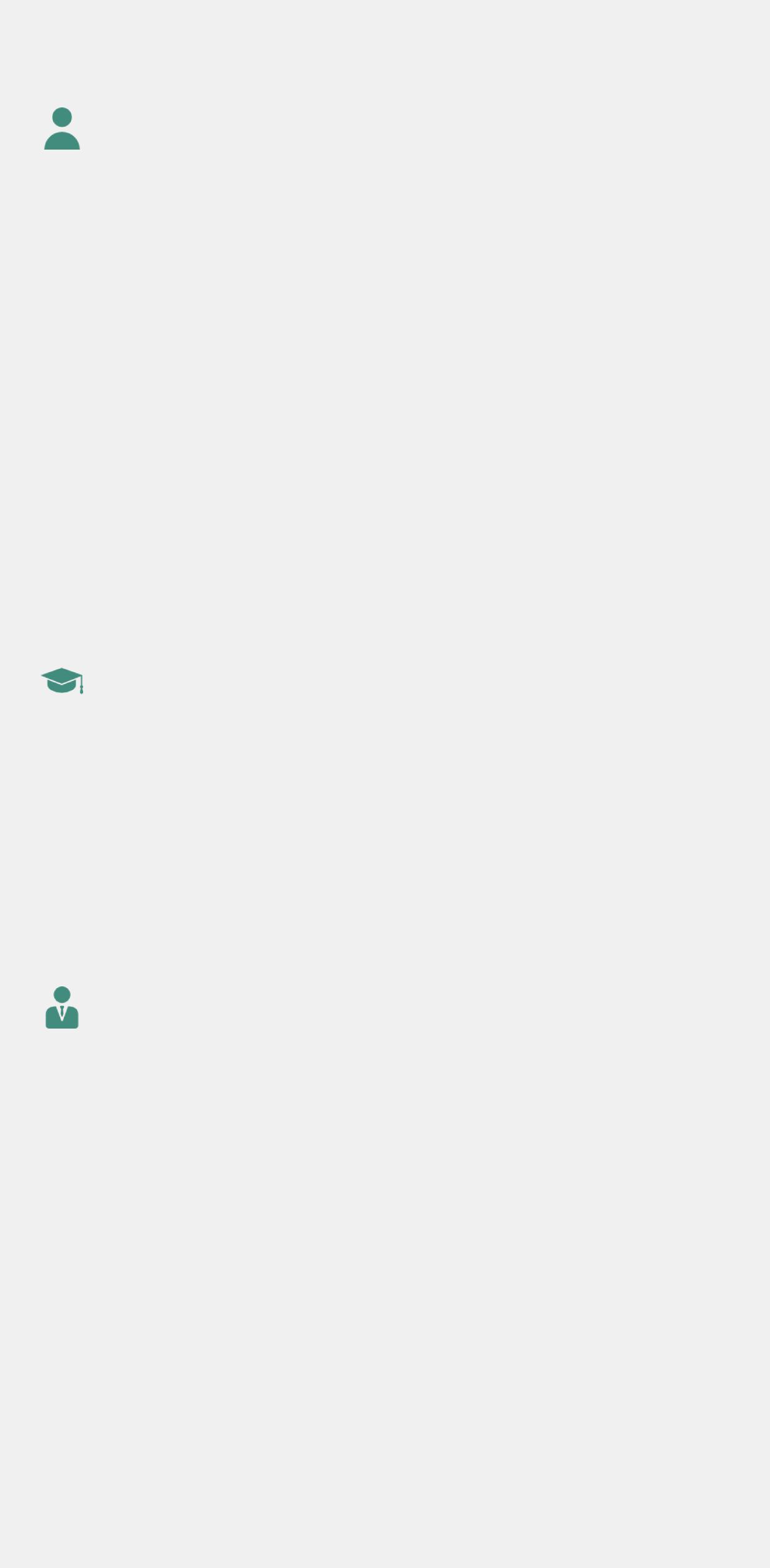 Resolute Mechanical engineer blending technical know-how with project management proficiencies to meet desired requirements. Facilitate project success with proper implementation of processes in flow chart. Demonstrative practical experience utilizing 2D Drawing, 3D Modeling and CAE applications to visualize design specifications.A quick thinking and determined individual who is more than able to provide excellent service to company through solid skills in communication, organization and listening.Passionate to work in challenging positions, where i can use my working ability to accomplish the responsibilities to best of my efficiency.EducationExperience*Design chucks and its necessary parts using CAD. *Accomplishing new product design, design modifications and reverse engineering.*Generating 3D CAD design and 2D drawings for both, new products and modifications of existing models.*Generating full manufacturing package including engineering bill of materials (BOM).*Assisted with preparation for client presentation.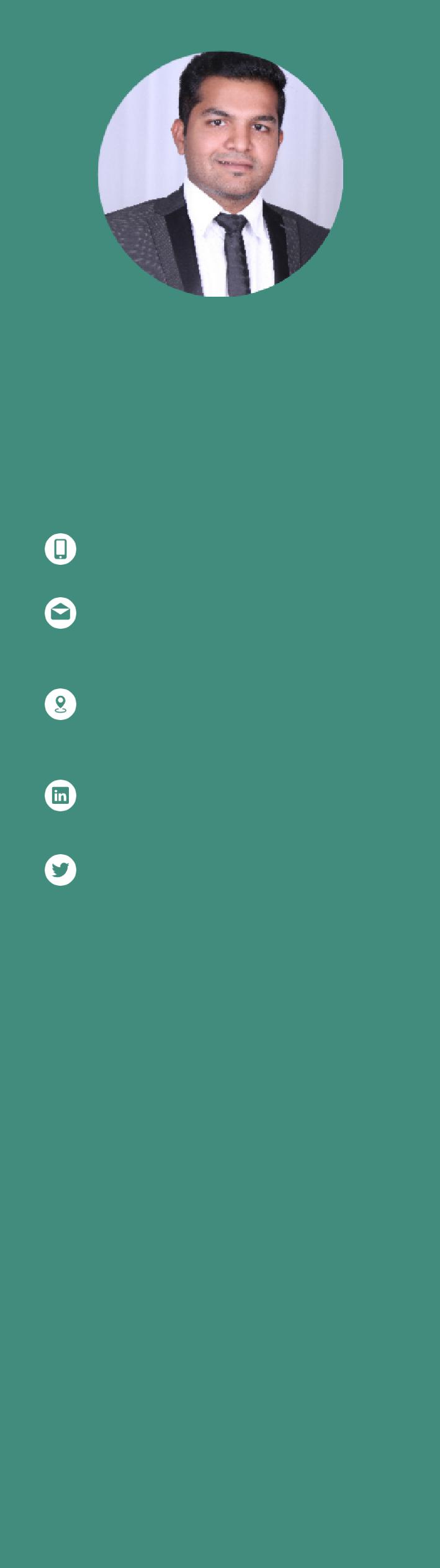 MECHANICAL ENGINEERGulfjobseeker-393113@2freemail.com  (Visit Visa)Dubai,UAEAwards*Awarded 2nd prize in National level exhibition-2014, at sollapur, India. *Awarded 1st prize in project exhibition-2014 at K.H.Kabbur inst of engg, Dharwad, India.*Awarded 1st prize in project exhibition-2017 at Canara engineering college, Mangalore, India.Skills*Microsoft Office.*Auto CAD Software (Auto desk certified).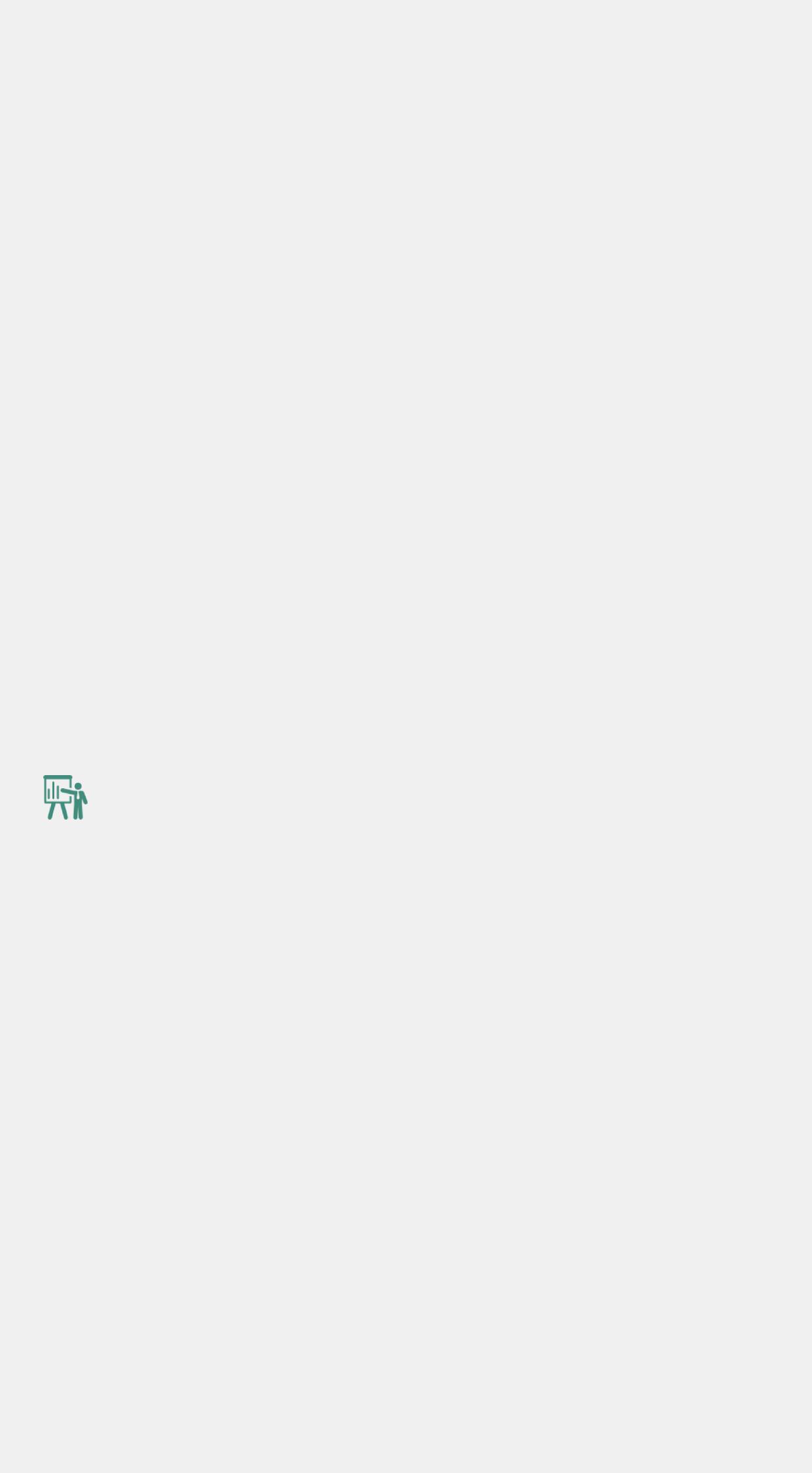 *Working with multi-disciplined team including purchasing, quality control and Manufacturing.*Collaborate with Senior mechanical designers on a large-scale design project.*Travel to project site when reverse engineering was necessary for the completion of requested design. (AutomotiveComponents Unit)	Sep-2018 - May-2019Production Shift Leader*Managed 8 hours rotating shift of overseeing 30 employees in production line including CNC operators and HPDC operators. *Accountable for production and quality, with the working knowledge related to PPAP, DFEMA, SPC, APQP and PDI. *Undergone Training for IATF 2016:16949 and 5S. *Responsible for communication with emergency officials.ProjectsA foldable bike is basically run by electricity and by alternative sources like both solar and petrol. Designed compact enough to carry as a luggage and save parking space.3D-printing Filament ExtrusionMachine.	- 2017Role : Design And Fabrication.A filament extrusion machine is a machine that can extrude the filament through the process of feeding PET granules, melting, transmission and extruding. Filament is drawn into 3mm wires to use it for feeding as a raw material to 3d printer.*Solidworks (GTTC).*Master-CAM (GTTC).*GD&T.*IATF 16949:2016 (NNCPL). *Basic 3Ds Max and ANSYS knowledge.LanguagesEnglish, Hindi, Kannada & TelaguInterestYoga, Meditation,Dancing, Travelling and reading mystical books.Strengths*Excellent oral/verbalcommunicator.*Analytical and technical ability.*Dependable worker. *A team player. *Computer skills. *Problem solving. *Desire to learn. *Professionalism. *Time management and organisational skills.Canara Engineering College - VTUUniversity2014 - 2017Mechanical EngineeringK.H.Kabbur Institute Of Engineering2011 - 2014Diploma In Mechanical Engineering2011 - 2014Diploma In Mechanical EngineeringDHARWADSep-2017 - Sep-2018CAD DesignerSep-2017 - Sep-2018CAD DesignerRoles & ResponsibilitiesMulti-powered Foldable Bike.- 2014Role : Design And Fabrication.- 2014Role : Design And Fabrication.